2025 Mission Support  
Grant Application for:
ARW, HF and WOW 
Regional Councils.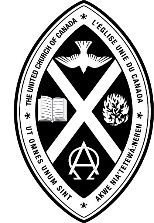 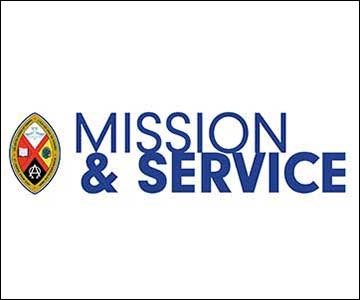 Supported by Mission & ServicePolicies and ProceduresEligibilityApplicants must be registered charitable organizations and provide proof of charitable status with applications. (Proof of pending status or written mission agreements are acceptable in certain cases.) Please submit all documentation at the time of application.Salary and AllowancesSee the Minimum Salary and Allowances for Ministry Personnel.Receiving Financial SupportThe General Council advances grant payments by direct deposit on behalf of the regional councils. The regional council makes all grant decisions and has the responsibility to cancel any grant as circumstances warrant.Outreach ministries/community ministries receiving funding of $50,000 or more must provide financial updates as mutually agreed with the regional council before the next installment will be advanced.Grant payments are made in quarterly installments (Jan 1, April 1, July 1 and October 1) unless a special arrangement is made. Where personnel in pastoral charges or outreach/community ministries are to be paid directly from Mission Support and regional council funds, salaries are paid monthly.Financial Accountability RequirementsPastoral charges receiving grants are expected to conduct stewardship financial programs on a regular basis. Involving regional council and General Council resources is encouraged. 2025 Funding Priorities: Application for Mission Support and Regional Council GrantCompleting the Application1.	All applicants to complete sections A, E, and G.Pastoral charges also complete B, C, and D.Outreach ministries also complete F.Include ALL supporting documents.E-mail a copy of the completed application and supporting documents to John Egger at JEgger@united-church.ca  by 8:30 am  Tuesday, October 1, 2024Provide the name, phone number, and e-mail address of a person who could give further information about this application if necessary:Contact Person’s Name:      	Phone number:      E-mail address:      A. Identification(Refer to your United Church Year Book & Directory Volume 1: Statistics)B. Pastoral Charge/Mission Unit Information (if applicable)C. Applying Mission Unit/Congregation OnlyD. Ministry Personnel (for the year the grant is requested)*Status:CS: Candidate Supply	OM: Ordained MinisterDM: Diaconal Minister	OS: Ordained SupplyIS: Intern Supply	SS: Student SupplyDLM: Designated Lay Minister	RM: Retired Ministe	OT: Other (please specifyE. Financial Statements, Budgets and Program InformationPlease submita copy of your most recent fiscal year’s audited/reviewed financial statement and the approved budget for the same period. (These will probably be from your most recent annual report.)a copy of the proposed budget for the year the grant is requested.a copy of your current and complete financial statement disclosing all bank balances, financial investments, financial assets and financial liabilities, and a copy of the current approved budget. If you hold investments or reserves, please indicate any restrictions that may apply to the use of each fund. other sources of income.pastoral charge or outreach ministry mission statement and any applicable background information, includingthe context in which your ministry is situateda description of the program/activity to which the grant will be appliedwhy you are applying for a grant, and how this ministry aligns with the General Council strategic plan and funding priorities of the region to which you are applying (see page 1 of this form, with links.)how many years you anticipate needing such a granta financial plan for decreasing the grant request in future yearseffect on the ministry/program if your organization does not receive the requested amountif your application is successful, how your organization will recognize the financial support provided by The United Church of Canada within your organization and the broader communityF. Financial Support HistoryG. Mission Support Grant Request and Starting DateAmount requested (from this regional council)  $     Grant requested is for the year       to begin       (month, day).Applying Organization: Board Action	The project that we have described reflects the activities we are proposing to undertake.	Funds received from the United Church will be spent in accordance with the purpose outlined in this application.Grant requested from this regional council: $         Signature 	Date of Board action:      	Office held:      Regional Council ActionThe foregoing application has been assessed and found to meet the requirements in the Policy and Procedures related to Mission Support and Regional Council Grant.Grant $       for the year       to begin       (month, day)Date      	Signature 	Regional council position      Sharing Your StoryThis grant is made possible through Mission & Service. Please be prepared to provide a story, 200 words in length, within the next six months about your ministry and its impact, with photos electronically submitted.These stories and photos may be used in a number of United Church publications, including the United Church and/or regional council websites. Please be sure to get written permission from anyone in the photos for their use. You will be notified before we use the photos and asked to sign a release form.General Council- Growth- Justice- Leadership- Common Good- Climate- Indigenous PathwaysARWRC- Social Justice and Outreach- living out our Affirm mandate- Camps/Youth- Living into Right RelationsHFRC- Children and Youth
- Chaplaincy- Social JusticeWOWRC- Right Relations- Camps/Youth/Faith Formation- ChaplaincyThis Application is for (Check One Only) Antler River Watershed Regional Council (ARWRC) Horseshoe Falls Regional Council (HFRC) Western Ontario Waterways Regional Council (WOWRC)Name of applying organizationMailing address (full) Name/title of the program (If applicable) Website/Facebook page, etc (if available):Charitable Status Number:       If not current, please explain:      Direct deposit information (Every applicant must attach a void cheque or completed bank form.)  Yes	Type of Ministry:Please check one to indicate what kind of ministry your organization is: Pastoral charge (Complete sections A, B, C, D, E and G of this form) Outreach ministry (Complete sections A, E, F and G of this form)Charge Statistics
(current calendar year)Names of CongregationsNames of CongregationsNames of CongregationsTotalName of congregation(a)	No. of households under pastoral care (line 5 of YB)(b)	No. of contributing households (line 6 of YB) (c)	No. of resident members (line 16-17 of YB)(d)	Average attendance at worship (line 20 of YB)(e)	People involved in midweek and church school (line 21 of YB)Amount raised previous year for:Amount raised previous year for:Amount raised previous year for:Amount raised previous year for:1. Local purposes (line 32(a) of YB)$      4. Per household under pastoral care (C3 ÷ B(b))$      2. Mission & Service(line 36 of YB)$      5. Per contributing household (C3 ÷ B(b))$      3. All purposes (line 32(d) of YB)$      6. Debt retirement and other (line 34 of YB)$      NameStatus*Inc. Cat.Basic SalarySalary AllowancesSalary AllowancesHousing AllowanceTravel ExpensesTravel ExpensesNameStatus*Inc. Cat.Basic SalarySpecifyAmountHousing AllowanceKm/mAmount# of Years ReceivedAmount Received 2 years agoAmount Received last yearMission Support Grant from this Regional Council$     $     Other Grants from this Regional Council $     $     